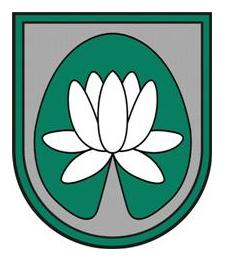 IEPIRKUMS(saskaņā ar Publisko iepirkumu likuma 9.panta 21.daļas 1) apakšpunktu un 8.panta septītās daļas 3.punktu„Sarunu procedūra - GAUJAS IELAS A LIETUS ŪDENS KANALIZĀCIJAS TĪKLU IZBŪVE”NOLIKUMSIdentifikācijas Nr.: ĀND 2017/82Ādažos2017Vispārējā informācijaIepirkuma identifikācijas numurs: ĀND 2017/82Pasūtītājs: Ādažu novada domePasūtītāja rekvizīti:Kontaktpersona iepirkuma procedūras jautājumos: Rita Šteina, tālr.: 67996298, e-pasts: rita.steina@adazi.lvInformācija par iepirkumuIepirkums tiek veikts atbilstoši Publisko iepirkumu likuma 9.panta 21.daļas 1) apakšpunktā paredzētajam izņēmumam, jo iepirkums atbilst likuma 8.panta septītās daļas 3.punkta nosacījumiem. Iepirkums tiek veikts, uzaicinot piedalīties iepirkumā SIA “LIELVĀRDES MELIORĀCIJA”, turpmāk nolikumā saukts pretendents.Iepirkuma mērķis ir – sarunu gaitā vienoties par abpusēji akceptējamiem būvdarbu izpildes nosacījumiem, būvdarbu izmaksām un rezultātā noslēgt būvdarbu līgumu ar SIA “LIELVĀRDES MELIORĀCIJA” par Gaujas ielas A ietus kanalizācijas tīklu izbūvi. Iepirkums nav sadalīts daļās.Būvdarbu izpildes termiņš ir –2 (divi) kalendārie mēneši no būvdarbu līguma spēkā stāšanās datuma.Piedāvājuma iesniegšana Piedāvājums pretendentam jāiesniedz līdz 2017.gada 26.jūnija plkst. 10:00, iesniedzot personīgi Ādažu novada domē, Ādažos, Gaujas ielā 33A, 306.kabinetā (Kanceleja) 3.stāvā, vai atsūtot pa pastu. Pasta sūtījumam jābūt nogādātam norādītajā adresē līdz augstākminētajam termiņam.Iepirkuma piedāvājuma atvēršana un vērtēšana, kā arī sarunas ar pretendentu notiek slēgtās komisijas sēdēs.Piedāvājuma noformēšanaPiedāvājums iesniedzams aizlīmētā, aizzīmogotā iepakojumā – 1 (vienā) eksemplārā, klāt pievienojot arī visa piedāvājuma elektronisko versiju elektroniskajā datu nesējā. Uz piedāvājuma iepakojuma jābūt šādām norādēm:pasūtītāja nosaukums un adrese;Iepirkuma nosaukums un identifikācijas numurs.Piedāvājums sastāv no trīs daļām:pretendenta pieteikums dalībai iepirkumā un kvalifikācijas dokumenti;tehniskais piedāvājums;finanšu piedāvājums.Piedāvājumā iekļautajiem dokumentiem jābūt skaidri salasāmiem, bez labojumiem. Ja piedāvājuma izvērtēšanā tiek konstatētas pretrunas starp piedāvājumā norādītajiem skaitļiem un to vārdisko atšifrējumu, tiek ņemts vērā vārdiskais attiecīgo skaitļu atšifrējums. Piedāvājums jāsagatavo latviešu valodā. Ja Pretendents iesniedz dokumentu kopijas, katra dokumenta kopija jāapliecina normatīvajos aktos noteiktajā kārtībā. Iesniegtais piedāvājums ir Pasūtītāja īpašums un netiks atdots atpakaļ Pretendentam.KVALIFIKĀCIJAS PRASĪBASPretendentam ir atbilstoša reģistrācija Latvijas Republikas Būvkomersantu reģistrā, vai ārvalstīs reģistrētam pretendentam ir reģistrētas tiesības veikt komercdarbību būvniecībā attiecīgās valsts likumdošanā paredzētajā kārtībā.  Pretendenta katra gada finanšu apgrozījums būvniecībā iepriekšējo trīs gadu periodā (2016. g., 2015. g. un 2014. g.) trīs reizes pārsniedz piedāvāto līgumcenu (bez PVN). Attiecībā uz Pretendentiem, kas savu darbību tirgū uzsākuši vēlāk, katra gada finanšu apgrozījums būvniecībā nostrādātajā periodā trīs reizes pārsniedz piedāvāto līgumcenu (bez PVN). Pretendents iepriekšējo 5 (piecu) kalendāro gadu laikā (2012., 2013., 2014., 2015., 2016. un 2017.gadā līdz piedāvājumu iesniegšanas termiņa beigām) ir veicis vismaz 2 (divu) II grupas vai III grupas inženierbūvju pārbūves vai izbūves būvdarbu līgumu izpildi, kur katra līguma ietvaros veikta slēgta tipa lietus ūdens kanalizācijas izbūve un vismaz viena līguma līgumcena nav mazāka par pretendenta piedāvāto kopējo līgumcenu attiecīgajā iepirkumā. Pretendents būvdarbu izpildē var nodrošināt vismaz vienu sertificētu būvdarbu vadītāju ūdensapgādes un kanalizācijas sistēmu būvdarbu vadīšanā, kurš iepriekšējo 5 (piecu) kalendāro gadu laikā (2012., 2013., 2014., 2015., 2016. un 2017.gadā līdz piedāvājumu iesniegšanas termiņa beigām) vismaz 2 (divos) objektos ir vadījis ūdensapgādes un kanalizācijas sistēmu izbūves vai pārbūves būvdarbu izpildi, kur katra līguma ietvaros veikta slēgta tipa lietus ūdens kanalizācijas izbūve un vismaz viena līguma līgumcena nav mazāka par pretendenta piedāvāto kopējo līgumcenu attiecīgajā iepirkumā.Iesniedzamie kvalifikācijas dokumentiPretendenta izziņa par gada finanšu apgrozījums būvniecībā iepriekšējo trīs gadu periodā (2016. g., 2015. g. un 2014. g.).Informācija par Pretendenta pēdējo 5 (piecu) gadu laikā realizētajiem līgumiem atbilstoši nolikuma 5.3.punkta prasībām. Informācija sagatavojama saskaņā ar Nolikumam pievienoto formu, pievienojot pozitīvas pasūtītāju atsauksmes par katru līgumu. Būvdarbu vadītāja kvalifikāciju apliecinoša sertifikāta kopija, pašrocīgi parakstīts CV, kā arī par katru norādīto līgumu/objektu, ar kuru tiek apliecināta speciālista atbilstība 5.4.punktā noteiktajām prasībām - būvatļaujas (kopija) vai akts par pieņemšanu ekspluatācijā (kopija), pierādot konkrētā speciālista sasaisti ar konkrēto būvniecības procesu.Tehniskais piedāvājumsTehniskais piedāvājums sagatavojams brīvā formātā tādā detalizācijas pakāpē, lai komisija spētu izvērtēt pretendenta izpratni par sniedzamo būvdarbu apjomu un saturu. Tehniskais piedāvājums sagatavojams, ņemot vērā pielikumu Nr. 1. Finanšu piedāvājumsFinanšu piedāvājums sagatavojams, ņemot vērā pielikumu Nr. 3.Finanšu piedāvājumā iekļaujamas visas ar izpildi saistītās izmaksas, norādot to skaitliskās vērtības ar precizitāti – 2 (divi) skaitļi aiz komata.Piedāvājumu izvērtēšanas kārtībaKomisija atver iesniegto piedāvājumu 2017.gada 26.jūnijā plkst.10:00 Ādažu novada domē, Ādažos, Gaujas ielā 33A, 234.kabinetā (2.stāvs).Piedāvājuma atvēršanu un izvērtēšanu iepirkuma komisija veic slēgtā sēdē.  Komisija uzaicina pretendentu uz sarunām, vismaz vienu darba dienu iepriekš par to informējot rakstveidā (uz e-pastu) pretendenta norādīto kontaktpersonu. Sarunas tiek protokolētas. Piedāvājuma izvēles kritērijs – atbilstošs piedāvājums ar viszemāko cenu.Lēmuma izziņošana un līguma slēgšanaIepirkuma komisija pieņem lēmumu par iepirkuma līguma slēgšanu ar  pretendentu vai arī iepirkuma procedūras izbeigšanu bez rezultāta.Iepirkuma komisija 3 (trīs) darbdienu laikā pēc lēmuma pieņemšanas informē par līguma slēgšanu vai iepirkuma izbeigšanu bez rezultāta. Ja pasūtītājs pieņems lēmumu par līguma slēgšanu, līgums tiks slēgts, pamatojoties uz 4.pielikuma formu. Pielikumā:Tehniskā specifikācija;Pieteikums dalībai iepirkumā;Pieredzes apraksta forma;Finanšu piedāvājuma forma;Līguma projekts.Adrese:Gaujas iela 33A, Ādaži, Ādažu novads, LV-2164Reģistrācijas Nr.90000048472Norēķinu konts:LV43TREL9802419010000Bankas kods:TRELLV22Tālrunis:67997350Fakss:67997828